1st February 2022The Mining Institute - Major Thornton - Norman Watsons (Engineers) – Exiles Annual Golf Competition11.00am Friday 20th May 2022Dear Golfers and friendsHope everyone is keeping safe and healthy and free from Covid.As usual this year we alternative and visit a golf course in Durham and good news our Past President John McCabe has booked “Heworth Golf Club” founded 1912 for the Golf Competition. Understandably we are all getting a little older and if you do not want to be contacted in future let me know and your contact details will be removed. Similarly, if you know of someone whom we’ve missed let us know. Visitors/family and friends are also made most welcome invite them along.The 2022 format will follow the new handicapping system and we will be playing the Men’s Yellow Course rating 69.5 – Slope Rating 118. Please remember to bring your home club handicap.The 2021 prize winners were as follows and please remember to bring your engraved cupsThe cost £35.00 (Members of golf club TBC) includes Tea/Coffee and bacon sandwich on arrival, 18 holes of golf and a one-course meal. Please arrive early to accommodate any changes.As number’s are reducing the only prizes will be the cups hence, the reduced cost of the competition.Please complete and return the application form ASAP.Yours sincerelyStuart PorthouseNEIMMETHE ANNUAL GOLF COMPETITION 2021MINING INSTITUTE The Mining Institute - Major Thornton - Norman Watsons (Engineers) – Exiles Golf Competition2022 GOLF COMPETITION - APPLICATION FORMHeworth Golf Club 11.00am Friday 20th MAY 2022RETURN DEADLINE FRIDAY 13th May 2022Please complete and return application form with £35.00 cheque made payable to ‘NEIMME’ Post to:Stuart Porthouse, 8 Careen Crescent, Middle Herrington, Sunderland, SR3 3TF. Email: stuartporthouse@me.com Telephone: 0191 528 2643 Mobile 077 658 64397NAME: ........................................................................Club………................................................Handicap Index……............ADDRESS: ........................................................................................................................................................................................................................................................................................Post Code..............................Email address.............................................................................................................................Telephone............................................Names of partners in 3/4 ball can be arranged……………………………………………………………………..Golf Buggies are available please contact the club professional 0191-4384223 North of England Institute ofMining and Mechanical EngineersFounded 1852Royal Charter 1876A Local Society of theInstitute of Materials, MineralsAnd Mining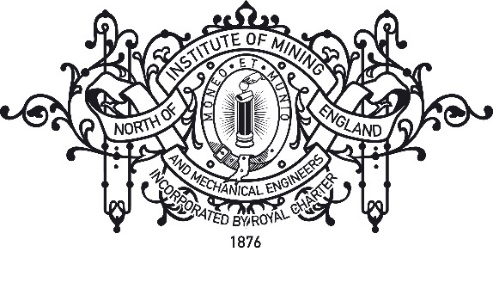 Dr A Dobrzański – Hon. SecretaryE: office@mininginstitute.org.ukDr DC Bell – Hon. Treasurer W: www.mininginstitute.org.ukTrophyPoints2021 WinnerPresidents Cup - best Stableford Score41 pointsStuart PorthouseMajor Thornton Cup runner up - best Stableford Score36 pointsJohn McCabeGrace Cup - best Gross Score92Glen WillsThe Engineers Cup - runner up best gross score93-19=74Malcolm PaisleyGarmonsway Trophy - best net score,97-25=72Ian TaylorNorthumberland Exiles Golfing Society NCB Cup - runner up net score94-21=94Allan BrewesVisitor’s Cup - best Stableford score 35 pointsAlan WillsThe Schwarz Holywell Ltd (Visitor) - Gross Cup77 Paul Smith